ALL ATHLETES TRYING OUT MUST HAVE A 2018-2019 ATHLETIC PHYSICAL. ANY ATHLETE WHO HAS NOT TURNED IN A PHYSICAL WILL NOT BE ALLOWED TO PARTICIPATE IN TRYOUTS UNTIL THEIR PHYSICAL IS COMPLETED. YOU MAY BRING YOUR PHYSICAL TO SCHOOL THE FIRST DAY IF YOU HAVE NOT TURNED IT IN THIS SUMMER. KLEIN ENCOURAGES ALL ATHLETES TO TURN THEIR PHYSICALS INTO THE SCHOOL AS SOON AS POSSIBLE.Tryouts will begin on the 2nd day of school, August 21st.Tryouts will be during the atletic periods.You MUST be present ALL 4 days. We do NOT allow make-ups. If you are absent or do not have your physical, you will miss what is covered that day.PROPER ATTIRE: 		What to wear:					NOT to wear:TRYOUT BREAKDOWNOff-season cuts will be based upon the four main aspects of soccer: Technical Ability, Tactical Awareness, Physical Conditioning, and Attitude. Technical Ability – Ball control, short/long range passing, dribbling, heading, finishingTactical Awareness – In attack, in defensePhysical Conditioning – Endurance, speed, agility, strength Attitude – Drive, aggresiveness, coachability, self-confidence, mental toughness, leadership, responsibility, determinationTRYOUT SCHEDULEFirst Day: Monday, Aug. 20, Meeting in Coach Lemoine’s room. Second Day: Tuesday, Aug. 21, Skills & Conditioning.Third Day: Wednesday, Aug. 22, Skills & Conditioning.Fourth Day: Thursday, Aug. 23, Game Day.Fifth Day: Friday, Aug. 24, Off-season cuts made.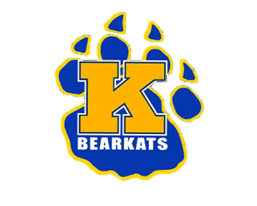 You must wear soccer/athletic clothing.Short sleeve shirtSoccer/Athletic shorts that are school appropriate lengthSoccer cleats and tennis shoesHair has to be pulled back and put upSleeveless shirtsJewelry of any kind is not allowedHair downElectronics of any kindSpandex 